Caslon Daycare Long Term Planning 2021-2022 Area of LearningTerm 1Term 1Term 2Term 2Term 3Term 3Term 3Possible Themes/Interests/Lines of EnquiryAll About MeHarvestAutumn HalloweenFamilyNight and DayWeather and SeasonsChristmasRemembrance DayBonfire Night         SuperheroesHeroesChinese New YearWinterHow does your garden grow?Ready Steady CookPancake DayEasterSpringWalking with DinosaursArt AttackArt AttackCommunication and Language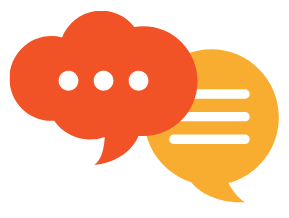 Ongoing throughout the yearListens to and enjoys rhythmic patterns in rhymes and stories, trying to join in with actions or vocalisations Pays attention to own choice of activity, may move quickly from activity to activityUnderstands different situations - able to follow routine events and activities using nonverbal cues Copies familiar expressions, e.g., oh dear, all gone. Uses different types of everyday words (nouns, verbs and adjectives, e.g., banana, go, sleep, hot) Beginning to put two words together (e.g., want ball, more juice) Listens to and enjoys rhythmic patterns in rhymes and stories, trying to join in with actions or vocalisations Pays attention to own choice of activity, may move quickly from activity to activityUnderstands different situations - able to follow routine events and activities using nonverbal cues Copies familiar expressions, e.g., oh dear, all gone. Uses different types of everyday words (nouns, verbs and adjectives, e.g., banana, go, sleep, hot) Beginning to put two words together (e.g., want ball, more juice) Enjoys rhymes and demonstrates listening by trying to join in with actions or vocalisations Listens with interest to the noises adults make when they read stories.Selects familiar objects by name and will go and find objects when asked, or identify objects from a group Understands simple sentences (e.g., Throw the ball)Beginning to ask simple questions Beginning to talk about people and things that are not present Uses gestures, sometimes with limited talk, e.g., reaches toward toy, saying want itEnjoys rhymes and demonstrates listening by trying to join in with actions or vocalisations Listens with interest to the noises adults make when they read stories.Selects familiar objects by name and will go and find objects when asked, or identify objects from a group Understands simple sentences (e.g., Throw the ball)Beginning to ask simple questions Beginning to talk about people and things that are not present Uses gestures, sometimes with limited talk, e.g., reaches toward toy, saying want itRecognises and responds to many familiar sounds, e.g., turning to a knock on the door, looking at or going to the door Shows interest in play with sounds, songs, and rhymes Single channelled attention: can shift to a different task if attention fully obtained – using child’s name helps focusIdentifies action words by following simple instructions, e.g., Show me jumpingBeginning to understand more complex sentences, e.g., put your toys away and then sit on the carpet Uses language to share feelings, experiences, and thoughts Holds a conversation, jumping from topic to topic Learns new words very rapidly and is able to use them in communicatingRecognises and responds to many familiar sounds, e.g., turning to a knock on the door, looking at or going to the door Shows interest in play with sounds, songs, and rhymes Single channelled attention: can shift to a different task if attention fully obtained – using child’s name helps focusIdentifies action words by following simple instructions, e.g., Show me jumpingBeginning to understand more complex sentences, e.g., put your toys away and then sit on the carpet Uses language to share feelings, experiences, and thoughts Holds a conversation, jumping from topic to topic Learns new words very rapidly and is able to use them in communicatingRecognises and responds to many familiar sounds, e.g., turning to a knock on the door, looking at or going to the door Shows interest in play with sounds, songs, and rhymes Single channelled attention: can shift to a different task if attention fully obtained – using child’s name helps focusIdentifies action words by following simple instructions, e.g., Show me jumpingBeginning to understand more complex sentences, e.g., put your toys away and then sit on the carpet Uses language to share feelings, experiences, and thoughts Holds a conversation, jumping from topic to topic Learns new words very rapidly and is able to use them in communicatingCommunication and LanguageOngoing throughout the yearChildren to take part in Circle Times daily to enhance their listening and attention skillsChildren to take part in Circle Times daily to enhance their listening and attention skillsChildren to take part in Circle Times daily to enhance their listening and attention skillsChildren to take part in Circle Times daily to enhance their listening and attention skillsChildren to take part in Circle Times daily to enhance their listening and attention skillsChildren to take part in Circle Times daily to enhance their listening and attention skillsChildren to take part in Circle Times daily to enhance their listening and attention skillsPersonal, Social and Emotional DevelopmentSelf-regulation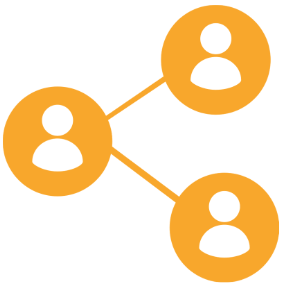 Explores the environment, interacts with others, and plays confidently while their parents/careers or key person is close by; using them as a secure base to return to for reassurance if anxious or in an unfamiliar situationShows empathy by offering comfort that they themselves would find soothing i.e. their dummyEnjoys playing alone and alongside others and is also interested in being together and playing with other children.Is aware of and interested in their own and others’ physical characteristics, pointing to and naming features such as noses, hair and eyes Experiments with what their bodies can do through setting themselves physical challenges, e.g. pulling a large truck upstairs Expresses positive feelings such as joy and affection and negative feelings such as anger, frustration and distress, through actions, behaviours and a few words Experiences a wide range of feelings with great intensity, such as anger and frustration, which can be overwhelming and result in losing control of feelings, body and thinking Explores the environment, interacts with others, and plays confidently while their parents/careers or key person is close by; using them as a secure base to return to for reassurance if anxious or in an unfamiliar situationShows empathy by offering comfort that they themselves would find soothing i.e. their dummyEnjoys playing alone and alongside others and is also interested in being together and playing with other children.Is aware of and interested in their own and others’ physical characteristics, pointing to and naming features such as noses, hair and eyes Experiments with what their bodies can do through setting themselves physical challenges, e.g. pulling a large truck upstairs Expresses positive feelings such as joy and affection and negative feelings such as anger, frustration and distress, through actions, behaviours and a few words Experiences a wide range of feelings with great intensity, such as anger and frustration, which can be overwhelming and result in losing control of feelings, body and thinking Will often watch, follow and imitate each other in their play and will experiment with influencing others, co-operating together and also resisting coercion in their interactions Asserts their own ideas and preferences and takes notice of other people’s responses Will sometimes experience long periods of social engagement as overwhelming and may withdraw or collapse with frustrationBegins to use me, you and I in their talk and to show awareness of their social identity of gender, ethnicity and ability Shows their growing sense of self through asserting their likes and dislikes, choices, decisions, and ideas. These may be different to those of the adult or their peers; often saying no, me do it or mineIs aware of others’ feelings and is beginning to show empathy by offering a comfort object to another child or sharing in another child’s excitement Asserts their own agenda strongly and may display frustration with having to comply with others’ agendas and with change and boundariesWill often watch, follow and imitate each other in their play and will experiment with influencing others, co-operating together and also resisting coercion in their interactions Asserts their own ideas and preferences and takes notice of other people’s responses Will sometimes experience long periods of social engagement as overwhelming and may withdraw or collapse with frustrationBegins to use me, you and I in their talk and to show awareness of their social identity of gender, ethnicity and ability Shows their growing sense of self through asserting their likes and dislikes, choices, decisions, and ideas. These may be different to those of the adult or their peers; often saying no, me do it or mineIs aware of others’ feelings and is beginning to show empathy by offering a comfort object to another child or sharing in another child’s excitement Asserts their own agenda strongly and may display frustration with having to comply with others’ agendas and with change and boundariesBuilds relationships with special people but may show anxiety in the presence of strangers Is becoming more able to separate from their close carers and explore new situations with support and encouragement from another familiar adult Shows some understanding that other people have perspectives, ideas and needs that are different to theirs, e.g. may turn a book to face you so you can see it Knows their own name, their preferences and interests and is becoming aware of their unique abilitiesIs developing an understanding of and interest in differences of gender, ethnicity, and abilityExpresses the self-aware emotions of pride and embarrassment as well as a wide range of other feelingCan feel overwhelmed by intense emotions, resulting in an emotional collapse when frightened, frustrated, angry, anxious or overstimulatedIs becoming able to think about their feelings as their brain starts to develop the connections that help them manage their emotionsSeeks comfort from familiar adults when needed and distractsBuilds relationships with special people but may show anxiety in the presence of strangers Is becoming more able to separate from their close carers and explore new situations with support and encouragement from another familiar adult Shows some understanding that other people have perspectives, ideas and needs that are different to theirs, e.g. may turn a book to face you so you can see it Knows their own name, their preferences and interests and is becoming aware of their unique abilitiesIs developing an understanding of and interest in differences of gender, ethnicity, and abilityExpresses the self-aware emotions of pride and embarrassment as well as a wide range of other feelingCan feel overwhelmed by intense emotions, resulting in an emotional collapse when frightened, frustrated, angry, anxious or overstimulatedIs becoming able to think about their feelings as their brain starts to develop the connections that help them manage their emotionsSeeks comfort from familiar adults when needed and distractsBuilds relationships with special people but may show anxiety in the presence of strangers Is becoming more able to separate from their close carers and explore new situations with support and encouragement from another familiar adult Shows some understanding that other people have perspectives, ideas and needs that are different to theirs, e.g. may turn a book to face you so you can see it Knows their own name, their preferences and interests and is becoming aware of their unique abilitiesIs developing an understanding of and interest in differences of gender, ethnicity, and abilityExpresses the self-aware emotions of pride and embarrassment as well as a wide range of other feelingCan feel overwhelmed by intense emotions, resulting in an emotional collapse when frightened, frustrated, angry, anxious or overstimulatedIs becoming able to think about their feelings as their brain starts to develop the connections that help them manage their emotionsSeeks comfort from familiar adults when needed and distractsReligious EducationKey Question F1: Which stories are special and why?Key Question F2: Which people are special and why?Key question F3: Which places are special and why?Key Question F4: Where do we belong?Key question F5: Which times are special and why?Key Question F6: What is special about our world?Key Question F6: What is special about our world?Physical Development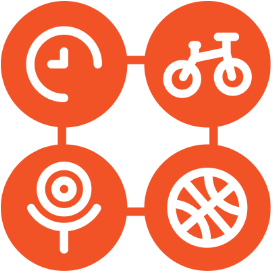 Develops security in walking upright using feet alternately and can also run short distances Walks upstairs facing forwards holding rail or hand of adult, with both feet onto a single step at a time Changes position from standing to squatting and sitting with little effort Participates in finger and action rhymes, songs and games, imitating the movements and anticipating actions Hands start to operate independently during a task that uses both, with each hand doing something different at the same time (e.g. holding a block in one hand and steadying the other block with the other hand. May sometimes nap as daytime sleeping continues to be important for healthy development Highly active in short bursts, with frequent and sudden need for rest or withdrawal Enjoys hugs and cuddles and seeks comfort from attachment figure when they feel the need Uses physical expression of feelings to release stress. Helps adult with brushing teeth Develops security in walking upright using feet alternately and can also run short distances Walks upstairs facing forwards holding rail or hand of adult, with both feet onto a single step at a time Changes position from standing to squatting and sitting with little effort Participates in finger and action rhymes, songs and games, imitating the movements and anticipating actions Hands start to operate independently during a task that uses both, with each hand doing something different at the same time (e.g. holding a block in one hand and steadying the other block with the other hand. May sometimes nap as daytime sleeping continues to be important for healthy development Highly active in short bursts, with frequent and sudden need for rest or withdrawal Enjoys hugs and cuddles and seeks comfort from attachment figure when they feel the need Uses physical expression of feelings to release stress. Helps adult with brushing teeth Shows interest, dances and sings to music rhymes and songs, imitating movements of others Can walk considerable distance with purpose, stopping, starting and changing direction Looks closely at small items and creatures, and can also see items at substantial distance, comfortably changing focus from one to the other When holding crayons, chalks etc, makes connections between their movement and the marks they make Uses gesture and body language to convey needs and interests and to support emerging verbal language useIntentionally makes sounds with objects and actively responds to music and singing with whole-body dancingDevelops own likes and dislikes in food and drink, willing to try new food textures and tastes Shows interest in indoor and outdoor clothing and shoes/wellingtons Clearly communicates wet or soiled nappy or pants, showing increasing awareness of bladder and bowel urges Helps with dressing/undressing and care routines, enjoying the rituals established for hand washing and teeth cleaning Feeds self with increasing need to be in control and holds cup with both hands, drinking without much spillingShows interest, dances and sings to music rhymes and songs, imitating movements of others Can walk considerable distance with purpose, stopping, starting and changing direction Looks closely at small items and creatures, and can also see items at substantial distance, comfortably changing focus from one to the other When holding crayons, chalks etc, makes connections between their movement and the marks they make Uses gesture and body language to convey needs and interests and to support emerging verbal language useIntentionally makes sounds with objects and actively responds to music and singing with whole-body dancingDevelops own likes and dislikes in food and drink, willing to try new food textures and tastes Shows interest in indoor and outdoor clothing and shoes/wellingtons Clearly communicates wet or soiled nappy or pants, showing increasing awareness of bladder and bowel urges Helps with dressing/undressing and care routines, enjoying the rituals established for hand washing and teeth cleaning Feeds self with increasing need to be in control and holds cup with both hands, drinking without much spillingSits up from lying down, stands up from sitting and squats with steadiness to rest or play with object on the ground, and rises to feet without using hands Sits comfortably on a chair with both feet on the ground Runs safely on whole foot Moves in response to music, or rhythms played on instruments such as drums or shakers Jumps up into the air with both feet leaving the floor and can jump forward a small distance Begins to walk, run and climb on different levels and surfaces Begins to understand and choose different ways of moving Very energetic in short bursts and needs time for rest and calm with at least three hours of a day of exercise including moderate- to vigorous-intensity physical activity, spread throughout the day Feeds self competently Can hold a cup with two hands and drink well without spillingSits up from lying down, stands up from sitting and squats with steadiness to rest or play with object on the ground, and rises to feet without using hands Sits comfortably on a chair with both feet on the ground Runs safely on whole foot Moves in response to music, or rhythms played on instruments such as drums or shakers Jumps up into the air with both feet leaving the floor and can jump forward a small distance Begins to walk, run and climb on different levels and surfaces Begins to understand and choose different ways of moving Very energetic in short bursts and needs time for rest and calm with at least three hours of a day of exercise including moderate- to vigorous-intensity physical activity, spread throughout the day Feeds self competently Can hold a cup with two hands and drink well without spillingSits up from lying down, stands up from sitting and squats with steadiness to rest or play with object on the ground, and rises to feet without using hands Sits comfortably on a chair with both feet on the ground Runs safely on whole foot Moves in response to music, or rhythms played on instruments such as drums or shakers Jumps up into the air with both feet leaving the floor and can jump forward a small distance Begins to walk, run and climb on different levels and surfaces Begins to understand and choose different ways of moving Very energetic in short bursts and needs time for rest and calm with at least three hours of a day of exercise including moderate- to vigorous-intensity physical activity, spread throughout the day Feeds self competently Can hold a cup with two hands and drink well without spillingLiteracy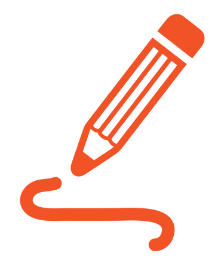 Comprehension: Is interested in and anticipates books and rhymes and may have favourites Comprehension: Is interested in and anticipates books and rhymes and may have favourites Comprehension: Begins to join in with actions and sounds in familiar song and book sharing experienceComprehension: Begins to join in with actions and sounds in familiar song and book sharing experienceComprehension: Has some favourite stories, rhymes, songs, poems or jingles Repeats and uses actions, words or phrases from familiar stories Comprehension: Has some favourite stories, rhymes, songs, poems or jingles Repeats and uses actions, words or phrases from familiar stories Comprehension: Has some favourite stories, rhymes, songs, poems or jingles Repeats and uses actions, words or phrases from familiar stories PhonicsHearing FRED Talk in class Playing FRED Talk gamesHearing FRED Talk in class Playing FRED Talk games.FRED Games incorporated into the environments dailyChildren to recognise mnemonics for m,a,s,d,t.FRED Games incorporated into the environments dailyChildren to recognise mnemonics for m,a,s,d,tContinue to have FRED Games in the environment Children to recognise mnemonics for single letter soundsContinue to have FRED Games in the environment Children to recognise mnemonics for single letter soundsContinue to have FRED Games in the environment Children to recognise mnemonics for single letter soundsLiteracy (Writing)Composition: Begins to understand the cause and effect of their actions in mark makingComposition: Begins to understand the cause and effect of their actions in mark makingEmergent writing: Enjoys the sensory experience of making marksComposition:  Knows that the marks they make are of value Emergent writing: Enjoys the sensory experience of making marksComposition:  Knows that the marks they make are of value Emergent writing: Distinguishes between the different marks they make Composition: Enjoys drawing and writing on paper, on screen and on different textures, such as in sand or playdough and through using touch-screen technologyEmergent writing: Distinguishes between the different marks they make Composition: Enjoys drawing and writing on paper, on screen and on different textures, such as in sand or playdough and through using touch-screen technologyEmergent writing: Distinguishes between the different marks they make Composition: Enjoys drawing and writing on paper, on screen and on different textures, such as in sand or playdough and through using touch-screen technologyMathematics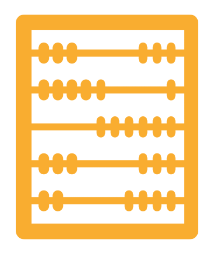 Says some counting words.May engage in counting-like behaviour, making sounds and pointing or saying some number names in sequence.Responds to words like lots or more.Enjoys filling and emptying containersEnjoys using blocks to create their own simple structures and arrangementsBecoming familiar with patterns in daily routinesBeginning to understand that things might happen now or at another time, in routines.Pushes objects through different shaped holes and attempts to fit shapes into spaces on inset boards or puzzles.Use number words, like one or two and sometimes responds accurately when asked to give one or two things.Begins to say numbers in order, some of which are in the right orderBeginning to count on their fingersInvestigates fitting themselves inside and moving through spaces.Beginning to select a shape for a specific spaceBeginning to arrange items in their own patterns e.g., lining up toysShows an interest in size and weightBeginning to compare and notice changes in number e.g., more/lots/the sameIn everyday situations, takes or gives two or three objects from a groupBeginning to notice numerals (number symbols)Beginning to compare and notice changes in number e.g., more/lots/the sameIn everyday situations, takes or gives two or three objects from a groupBeginning to notice numerals (number symbols)Responds to some spatial and positional languageBeginning to understand some talk about immediate, past, and futureRecognises that two objects have the same shapeExplores differences in size, length, weight, and capacityOngoing throughout the yearChildren will take part in number songs daily along with the Days of the Week song during Circle TimesChildren will be encouraged to recognise shapes and numbers of importance to them in the provision and when playingChildren will take part in number songs daily along with the Days of the Week song during Circle TimesChildren will be encouraged to recognise shapes and numbers of importance to them in the provision and when playingChildren will take part in number songs daily along with the Days of the Week song during Circle TimesChildren will be encouraged to recognise shapes and numbers of importance to them in the provision and when playingChildren will take part in number songs daily along with the Days of the Week song during Circle TimesChildren will be encouraged to recognise shapes and numbers of importance to them in the provision and when playingChildren will take part in number songs daily along with the Days of the Week song during Circle TimesChildren will be encouraged to recognise shapes and numbers of importance to them in the provision and when playingChildren will take part in number songs daily along with the Days of the Week song during Circle TimesChildren will be encouraged to recognise shapes and numbers of importance to them in the provision and when playingChildren will take part in number songs daily along with the Days of the Week song during Circle TimesChildren will be encouraged to recognise shapes and numbers of importance to them in the provision and when playingUnderstanding the World 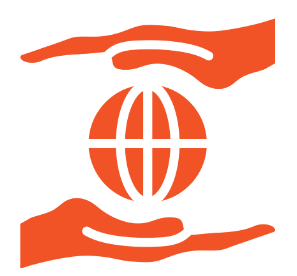 Chronology: Is curious about people and shows interest in stories about people, animals or objects that they are familiar with or which fascinate them Is interested in photographs of themselves and other familiar people and objects Enquiry: Is curious and interested to explore new and familiar experiences in nature: grass, mud, puddles, plants, animal life Explores objects by linking together different approaches: shaking, hitting, looking, feeling, tasting, mouthing, pulling, turning and poking Anticipates repeated sounds, sights and actions, e.g. when an adult demonstrates an action toy several timesChronology: Is curious about people and shows interest in stories about people, animals or objects that they are familiar with or which fascinate them Is interested in photographs of themselves and other familiar people and objects Enquiry: Is curious and interested to explore new and familiar experiences in nature: grass, mud, puddles, plants, animal life Explores objects by linking together different approaches: shaking, hitting, looking, feeling, tasting, mouthing, pulling, turning and poking Anticipates repeated sounds, sights and actions, e.g. when an adult demonstrates an action toy several timesEnquiry: Enjoys stories about people and nature (birds, bees, snails, cats, dogs, etc) and is interested in photographs of themselves with these.Matches parts of objects that fit together, e.g. puts lid on teapotMapping:Remembers where objects belong Shows interest in toys with buttons, flaps and simple mechanisms and begins to learn to operate themEnquiry: Enjoys stories about people and nature (birds, bees, snails, cats, dogs, etc) and is interested in photographs of themselves with these.Matches parts of objects that fit together, e.g. puts lid on teapotMapping:Remembers where objects belong Shows interest in toys with buttons, flaps and simple mechanisms and begins to learn to operate themChronology: Has a sense of own immediate family and relations and pets In pretend play, imitates everyday actions and events from own family and cultural background, e.g. making and drinking tea, going to the barbers, being a cat, dog or bird Enquiry: Can talk about some of the things they have observed such as plants, animals, natural and found objects  Mapping:Notices detailed features of objects in their environment Seeks to acquire basic skills in turning on and operating some digital equipmentOperates mechanical toys, e.g. turns the knob on a wind-up toy or pulls back on a friction car Chronology: Has a sense of own immediate family and relations and pets In pretend play, imitates everyday actions and events from own family and cultural background, e.g. making and drinking tea, going to the barbers, being a cat, dog or bird Enquiry: Can talk about some of the things they have observed such as plants, animals, natural and found objects  Mapping:Notices detailed features of objects in their environment Seeks to acquire basic skills in turning on and operating some digital equipmentOperates mechanical toys, e.g. turns the knob on a wind-up toy or pulls back on a friction car Chronology: Has a sense of own immediate family and relations and pets In pretend play, imitates everyday actions and events from own family and cultural background, e.g. making and drinking tea, going to the barbers, being a cat, dog or bird Enquiry: Can talk about some of the things they have observed such as plants, animals, natural and found objects  Mapping:Notices detailed features of objects in their environment Seeks to acquire basic skills in turning on and operating some digital equipmentOperates mechanical toys, e.g. turns the knob on a wind-up toy or pulls back on a friction car Expressive Arts and Design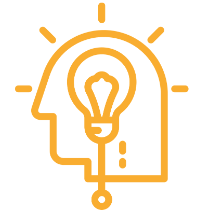 Continues to explore and experiment with an increasing range of media and movement through multi-sensory exploration and expression Moves while singing/vocalising, whilst listening to sounds and music, while playing with sound makers/instruments Expresses self through physical actions and sound Pretends that one object represents another, especially when objects have characteristics in commonContinues to explore and experiment with an increasing range of media and movement through multi-sensory exploration and expression Moves while singing/vocalising, whilst listening to sounds and music, while playing with sound makers/instruments Expresses self through physical actions and sound Pretends that one object represents another, especially when objects have characteristics in commonMirrors and improvises actions they have observed, e.g., clapping or waving Sings/vocalises whilst listening to music or playing with instruments/sound makers Notices and becomes interested in the transformative effect of their action on materials and resourcesCreates sound effects and movements, e.g. creates the sound of a car, animalsMirrors and improvises actions they have observed, e.g., clapping or waving Sings/vocalises whilst listening to music or playing with instruments/sound makers Notices and becomes interested in the transformative effect of their action on materials and resourcesCreates sound effects and movements, e.g. creates the sound of a car, animalsJoins in singing songs Creates sounds by rubbing, shaking, tapping, striking, or blowingShows an interest in the way sound makers and instruments sound and experiments with ways of playing them, e.g., loud/quiet, fast/slow Uses everyday materials to explore, understand and represent their world – their ideas, interests, and fascinationsCreates rhythmic sounds and movementsJoins in singing songs Creates sounds by rubbing, shaking, tapping, striking, or blowingShows an interest in the way sound makers and instruments sound and experiments with ways of playing them, e.g., loud/quiet, fast/slow Uses everyday materials to explore, understand and represent their world – their ideas, interests, and fascinationsCreates rhythmic sounds and movementsJoins in singing songs Creates sounds by rubbing, shaking, tapping, striking, or blowingShows an interest in the way sound makers and instruments sound and experiments with ways of playing them, e.g., loud/quiet, fast/slow Uses everyday materials to explore, understand and represent their world – their ideas, interests, and fascinationsCreates rhythmic sounds and movementsExpressive Arts and DesignChildren take part in using flipper flappers every day to mimic movements to music.Children to take part in Nursery Rhymes daily to explore rhythm and pattern.Children take part in using flipper flappers every day to mimic movements to music.Children to take part in Nursery Rhymes daily to explore rhythm and pattern.Children take part in using flipper flappers every day to mimic movements to music.Children to take part in Nursery Rhymes daily to explore rhythm and pattern.Children take part in using flipper flappers every day to mimic movements to music.Children to take part in Nursery Rhymes daily to explore rhythm and pattern.Children take part in using flipper flappers every day to mimic movements to music.Children to take part in Nursery Rhymes daily to explore rhythm and pattern.Children take part in using flipper flappers every day to mimic movements to music.Children to take part in Nursery Rhymes daily to explore rhythm and pattern.Children take part in using flipper flappers every day to mimic movements to music.Children to take part in Nursery Rhymes daily to explore rhythm and pattern.